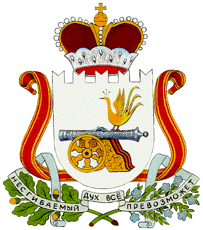 АДМИНИСТРАЦИЯ СТАБЕНСКОГО СЕЛЬСКОГО ПОСЕЛЕНИЯСМОЛЕНСКОГО РАЙОНА СМОЛЕНСКОЙ ОБЛАСТИРАСПОРЯЖЕНИЕот 03 апреля 2023 года                                                                                                № 07Об утверждении плана основных мероприятий в области гражданской обороны, предупреждения и ликвидации чрезвычайных ситуаций, обеспечения пожарной безопасности и безопасности людей на водных объектах Стабенского сельского поселения Смоленского района Смоленской области на 2023 годУтвердить прилагаемый план основных мероприятий в области гражданской обороны, предупреждения и ликвидации чрезвычайных ситуаций, обеспечения пожарной безопасности и безопасности людей на водных объектах на территории Стабенского сельского поселения Смоленского района Смоленской области на 2023год.Контроль за исполнением настоящего распоряжения оставляю за собой.Глава муниципального образованияСтабенского сельского поселенияСмоленского района Смоленской области                                             Д.С.ЧекрыжовПЛАНосновных мероприятий муниципального образования Стабенского сельского поселения Смоленского района Смоленской области в области гражданской обороны, предупреждения и ликвидации чрезвычайных ситуаций, обеспечения пожарной безопасности и безопасности людей на водных объектах на 2023 годд. __________________ОГЛАВЛЕНИЕ Термины и сокращения- Главное управление МЧС России по Смоленской области – Главное управление;- Территориальные органы федеральных органов исполнительной власти – ТО ФОИВ;- Исполнительные органы Смоленской области – ИОСО; - Главное управление Смоленской области по обеспечению деятельности противопожарно-спасательной службы – ГУ ОДПСС;- Глава муниципального образования «Смоленский район»  Смоленской области – Глава МО;- Главы муниципальных образований сельских поселений Смоленского района Смоленской области - Главы МО сельских поселений- Комиссия по предупреждению и ликвидации чрезвычайных ситуаций и обеспечению пожарной безопасности муниципального образования «Смоленский район» Смоленской области  – КЧС и ОПБ;- Отдел по делам гражданской обороны и чрезвычайным ситуациям Администрации муниципального образования «Смоленский район» Смоленской области - ОГО и ЧС;- Администрация муниципального образования «Смоленский район» Смоленской области – Администрация;- Комиссия по поддержанию устойчивого функционирования экономики муниципального образования «Смоленский район» Смоленской области в чрезвычайных ситуациях мирного и военного времени – Комиссия по ПУФ;- Центральное управление Федеральной службы по экологическому, технологическому и атомному надзору – Управление Ростехнадзора;- Нештатные аварийно-спасательные формирования гражданской обороны – НАСФ;- Нештатные формирования гражданской обороны – НФГО;- Средства индивидуальной защиты – СИЗ;- Региональная автоматизированная система централизованного оповещения населения – РАСЦО;- Локальная система оповещения – ЛСО. СОГЛАСОВАНИсполняющий обязанности начальника отдела по делам гражданской обороны и чрезвычайным ситуациям Администрации муниципального образования «Смоленский район» Смоленской области _________________ М.В. Кузнецов _______________ 2023УТВЕРЖДЕНраспоряжением Администрации Стабенского сельского поселения Смоленского района Смоленской области  от 03.04.2023 № 071. Основные мероприятия в области предупреждения и ликвидации чрезвычайных ситуаций, обеспечения пожарной безопасности и безопасности людей на водных объектахстр. 32. Мероприятия по подготовке органов управления, сил и средств ГО и РСЧС, должностных лиц, специалистов и населения: а) подготовка органов управления, сил и средств ГО и РСЧСстр. 5стр. 5б) подготовка должностных лиц, специалистов и населениястр. 83. Мероприятия по проверке готовности органов управления, сил и средств ГО и РСЧС муниципального образования «Смоленский район» Смоленской области к действию по предназначению4. Памятные, праздничные и культурно-массовые мероприятия                                                                   стр. 9стр. 10№п/пНаименование мероприятийСрок исполненияИсполнители, соисполнителиПримечание1. Основные мероприятия в области гражданской обороны, предупреждения и ликвидации чрезвычайных ситуаций, обеспечения пожарной безопасности и безопасности людей на водных объектах1. Основные мероприятия в области гражданской обороны, предупреждения и ликвидации чрезвычайных ситуаций, обеспечения пожарной безопасности и безопасности людей на водных объектах1. Основные мероприятия в области гражданской обороны, предупреждения и ликвидации чрезвычайных ситуаций, обеспечения пожарной безопасности и безопасности людей на водных объектах1. Основные мероприятия в области гражданской обороны, предупреждения и ликвидации чрезвычайных ситуаций, обеспечения пожарной безопасности и безопасности людей на водных объектах1. Основные мероприятия в области гражданской обороны, предупреждения и ликвидации чрезвычайных ситуаций, обеспечения пожарной безопасности и безопасности людей на водных объектах1. Основные мероприятия в области гражданской обороны, предупреждения и ликвидации чрезвычайных ситуаций, обеспечения пожарной безопасности и безопасности людей на водных объектахУчастие в заседание Комиссии по предупреждению и ликвидации чрезвычайных ситуаций и обеспечению пожарной безопасности Смоленской области  по отдельному плануПредседатель Комиссии по предупреждению и ликвидации чрезвычайных ситуаций и обеспечению пожарной безопасности Смоленской области, Председатель КЧС и ОПБ, Администрация сельского поселения (по согласованию)Заседание Комиссии по предупреждению и ликвидации чрезвычайных ситуаций и обеспечению пожарной безопасности муниципального образования «Смоленский район» Смоленской области  по отдельному плануПредседатель КЧС и ОПБ, члены КЧС и ОПБ, Администрация сельского поселения Участие в вебинаре с руководителями структурных подразделений (работниками), уполномоченными на решение задач в области гражданской обороны ТО ФОИВ, ИОСО, органов местного самоуправления муниципальных образований и организаций по вопросам гражданской обороны, защиты населения и территорий от чрезвычайных ситуацийпо отдельному плануЗаместитель председателя Комиссии по предупреждению и ликвидации чрезвычайных ситуаций и обеспечению пожарной безопасности Смоленской области, Главное управление, ТО ФОИВ (по согласованию), ИОСО, Глава МО, Администрация сельского поселения Участие в подготовке доклада о состоянии гражданской обороны Смоленской области 2/ДУ, представление информации муниципального образования «Смоленский район» Смоленской области по разделам государственного доклада за 2022 годдо 25 январяИОСО, Главное управление, Глава МО, руководители организаций (по согласованию) Администрация сельского поселения (по запросу)Уточнение и корректировка плана приведения в готовность гражданской обороны муниципального образования «Смоленский район» Смоленской области и организаций до 1 февраляГлава МО, руководители организаций (по согласованию) Администрация сельского поселения (по запросу)Уточнение и корректировка плана гражданской обороны муниципального образования «Смоленский район» Смоленской области и защиты населения, планов гражданской обороны организацийдо 10 февраляГлава МО, руководители организаций (по согласовании Администрация сельского поселения (по запросу),Участие в подготовке в МЧС России материалов для государственного доклада «О состоянии защиты населения и территорий Смоленской области от ЧС природного и техногенного характера в 2022 году», подготовка и предоставление в Главное управление МЧС России по Смоленской области доклада «О состоянии защиты населения и территорий муниципального образования «Смоленский район» Смоленской области от ЧС природного и техногенного характера в 2022 году»до 1 мартаГлавное управление, ИОСО, Глава МО, руководители организаций (по согласованию) Администрация сельского поселения (по запросу)Уточнение и корректировка плана действий по предупреждению и ликвидации чрезвычайных ситуаций природного и техногенного характера муниципального образования «Смоленский район» Смоленской области, организацийдо 10 мартаГлава МО, руководители организаций (по согласованию) Администрация сельского поселения (по запросу)Участие в уточнении и корректировке Перечня организаций, осуществляющих добычу, переработку, транспортировку и хранение нефти и нефтепродуктов на территории Смоленского района Смоленской областимартиюньсентябрьдекабрьГлавное управление, руководители организаций (по согласованию), ОГО и ЧС, Глава МО сельского поселения Участие в уточнении и корректировке Перечня гидротехнических сооружений на территории Смоленского района Смоленской областимартиюньсентябрьдекабрь Главное управление, Департамент Смоленской области по природным ресурсам и экологии, ОГО и ЧС, управление ЖКХ Администрации, Глава МО сельского поселения, руководители организаций (по согласованию)Участие в уточнении и корректировке Перечня потенциально опасных объектов на территории Смоленского района Смоленской областиоктябрьГлавное управление, Управление Ростехнадзора (по согласованию), руководители организаций (по согласованию), ОГО и ЧС, Администрация сельского поселения (по запросу)Участие в уточнении и корректировке плана организации первоочередного жизнеобеспечения населения Смоленской области в чрезвычайных ситуациях, в части касающейся на территории Смоленского района Смоленской областидо 2 декабряГУ ОДПСС, Главное управление, ИОСО, Глава МО, Главы МО сельских поселений, руководители организаций (по согласованию), Администрация сельского поселения (по запросу)Заседание комиссии по ПУФпо отдельному плануПредседатель комиссии по ПУФ, члены комиссии по ПУФ Администрация сельского поселения (по запросу)Заседание эвакоприёмники комиссии муниципального образования «Смоленский район» Смоленской области (далее – эвакоприемная комиссия)по отдельному плануПредседатель эвакоприемной комиссии, члены эвакоприемной комиссии, Администрация сельского поселения (по запросу)У кого организованы приемные эвакопункты2. Мероприятия по подготовке органов управления, сил и средств ГО и РСЧС, должностных лиц, специалистов и населения:а) подготовка органов управления, сил и средств ГО и РСЧС2. Мероприятия по подготовке органов управления, сил и средств ГО и РСЧС, должностных лиц, специалистов и населения:а) подготовка органов управления, сил и средств ГО и РСЧС2. Мероприятия по подготовке органов управления, сил и средств ГО и РСЧС, должностных лиц, специалистов и населения:а) подготовка органов управления, сил и средств ГО и РСЧС2. Мероприятия по подготовке органов управления, сил и средств ГО и РСЧС, должностных лиц, специалистов и населения:а) подготовка органов управления, сил и средств ГО и РСЧС2. Мероприятия по подготовке органов управления, сил и средств ГО и РСЧС, должностных лиц, специалистов и населения:а) подготовка органов управления, сил и средств ГО и РСЧС2. Мероприятия по подготовке органов управления, сил и средств ГО и РСЧС, должностных лиц, специалистов и населения:а) подготовка органов управления, сил и средств ГО и РСЧСОрганизация и проведение мероприятий, посвященных Всемирному дню гражданской обороны до 1 мартаГлава МО, Глава МО сельского поселения,  руководители организаций (по согласованию)Участие в командно-штабном учении с органами управления и силами МЧС России и единой государственной системы предупреждения и ликвидации ЧС по отработке вопросов ликвидации последствий ЧС, возникших в результате природных (ландшафтных) пожаров, защиты населенных пунктов, объектов экономики и социальной инфраструктуры от лесных пожаров, а также безаварийного пропуска весеннего половодьямартапрельГлавное управление, ИОСО, Глава МО, Глава МО сельского поселения,  руководители организаций (по согласованию)Штабная тренировка на тему: «Организация и управление силами и средствами при локализации и ликвидации последствий чрезвычайной ситуации природного характера, вызванных природными пожарами»мартГлава МО, Глава МО сельского поселения, руководители организаций (по согласованию) Мероприятия оперативной подготовки в ходе плановых учений, тренировокПо плану учений и тренировок Администрации сельского поселения Глава МО сельского поселения, руководители организаций 	(по согласованию) Участие в штабной тренировке по отработке вопросов, связанных с обеспечением безаварийного пропуска весеннего половодья, а также с защитой населенных пунктов, объектов экономики и социальной инфраструктуры от природных пожаровфевральмартГлавное управление, ИОСО, Глава МО, Глава МО сельского поселения, руководители организаций (по согласованию)Участие в тактико-специальных учениях по теме: «Обеспечение безопасности людей на водных объектах области в период:- весеннего таяния льда - ледоставамартдекабрьГлавное управление, ИОСО, Глава МО, Глава МО сельского поселения, руководители организаций (по согласованию)Участие в штабной тренировке по отработке вопросов ликвидации последствий возможных чрезвычайных ситуаций, связанных с авариями на железнодорожном транспортемайГлавное управление, ТО ФОИВ (по согласованию), ИОСО, Глава МО, Глава МО сельского поселения, руководители организаций (по согласованию)Участие в штабной тренировке по отработке вопросов ликвидации последствий возможных чрезвычайных ситуаций, связанных с авариями на автомобильном транспортеиюньГлавное управление, ТО ФОИВ (по согласованию), ИОСО, Глава МО, Глава МО сельского поселения, руководители организаций (по согласованию)Участие в командно-штабном учении по отработке вопросов ликвидации чрезвычайных ситуаций, связанных с ликвидацией последствий прохождения комплекса опасных (неблагоприятных) метеорологических явлений и нарушений в работе объектов электроэнергетики и жилищно-коммунального хозяйства, а также чрезвычайных ситуаций, характерных для субъектов Российской Федерации Центрального федерального округаавгуст - сентябрьГлавное управление, ТО ФОИВ (по согласованию), ИОСО, Глава МО, Глава МО сельского поселения, руководители организаций (по согласованию)Участие в учениях по плану Федерального оперативного штабав течение года (по плану ФОШ)Главное управление, ТО ФОИВ (по согласованию), ИОСО, Глава МО, Глава МО сельского поселения, руководители организаций (по согласованию)Участие в тренировках с операторами связи и исполнительными органами субъектов РФ для определения готовности сетей связи к угрозе возникновения чрезвычайной ситуацииежеквартальноГлавное управление, ГУ ОДПСС, Департамент цифрового развития Смоленской области, СОГБУ «ПСЦ», ОГО и ЧС, операторы связи (по согласованию)Участие в проведении ежегодных областных смотров-конкурсов учебно- материальной базы в области ГО и защиты от ЧС среди организаций, подведомственных исполнительным органам Смоленской области, курсов ГО и учебно-консультационных пунктов ОМСУ МО Смоленской области и подведомственных ОМСУ МО Смоленской области организацийфевраль-сентябрьГлавное управление, ИОСО, Глава МО, Глава МО сельского поселения, руководители организаций (по согласованию)Участие в организации и проведении ежегодных областных смотров-конкурсов:- на лучшее нештатное аварийно-спасательное формирование и на лучшее нештатное формирование по обеспечению выполнения мероприятий по гражданской обороне:1 этап;2 этап;- на лучший пункт выдачи СИЗ:1 этап2 этап- на лучший сборный (приёмный) эвакуационный пункт: 1 этап2 этапмай-августсентябрь-октябрьмарт-апрельавгуст-сентябрьмарт-апрельавгуст-сентябрьГлавное управление, Глава МО, руководители организаций (по согласованию)Администрация сельского поселения (по запросу)Участие в организации и проведении ежегодных областных конкурсов:- среди муниципальных образований Смоленской области по предупреждению пожаров и уменьшению их последствий в муниципальном жилищном фонде;- среди добровольных пожарных формирований муниципальных образований Смоленской области;- на лучшее содержание ЗС ГОфевраль- октябрьфевраль- октябрьапрель-сентябрьГлавное управление,ГУ ОДПСС,СОГБУ «ПСЦ»,Глава МО, Глава МО сельского поселения,  руководители организаций (по согласованию)Организация и проведение месячника по гражданской оборонеоктябрьГлава МО, Глава МО сельского поселения, структурные подразделения Администрации, руководители организаций (по согласованию)Участие в тренировке по гражданской обороне с практическим выполнением задач гражданской обороны в федеральных органах исполнительной власти и на территориях субъектов Российской Федерации.октябрьГлавное управление, ТО ФОИВ (по согласованию), ИОСО, Глава МО, Глава МО сельского поселения, руководители организаций (по согласованию)Участие в организации проведении мероприятий (тренировок, занятий) по гражданской обороне, в т.ч. приведение в готовность и отработка действий НАСФ, НФГО, организаций, обеспечивающих выполнение мероприятий по ГО;подготовка к работе ЗС ГО и занятие ЗС ГО укрываемыми;развертывание ПВ СИЗ, вывоз и подготовка к выдаче СИЗ и МСИЗ;проведение санитарной обработки людей, специальной обработки техники, предметов постоянного пользования, СИЗ, одежды;развертывание СЭП (ПЭП), приведение в готовность команд (групп) для перевозки населения и грузов, эвакуация населения, материальных и культурных ценностей в безопасные районы, их размещение и первоочередное жизнеобеспечение;развертывание лечебных и других учреждений, необходимых для первоочередного обеспечения пострадавшего населенияоктябрь Главное управление, ТО ФОИВ (по согласованию), ИОСО, Глава МО, Глава МО сельского поселения, руководители организаций (по согласованию)б) подготовка должностных лиц, специалистов и населенияб) подготовка должностных лиц, специалистов и населенияб) подготовка должностных лиц, специалистов и населенияб) подготовка должностных лиц, специалистов и населенияб) подготовка должностных лиц, специалистов и населенияб) подготовка должностных лиц, специалистов и населенияУчастие в учебно-методическом сбора по подведению итогов деятельности территориальной подсистемы РСЧС области, выполнению мероприятий ГО в 2023 году и постановке задач на 2024 годдекабрь-январьГлавное управление, ТО ФОИВ (по согласованию), ИОСО, Глава МО, Администрация сельского поселения (по запросу), руководители организаций (по согласованию)3. Мероприятия по проверке готовности органов управления, сил и средств ГО и РСЧС муниципального образования _____________ сельского поселения Смоленского района Смоленской области к действиям по предназначению3. Мероприятия по проверке готовности органов управления, сил и средств ГО и РСЧС муниципального образования _____________ сельского поселения Смоленского района Смоленской области к действиям по предназначению3. Мероприятия по проверке готовности органов управления, сил и средств ГО и РСЧС муниципального образования _____________ сельского поселения Смоленского района Смоленской области к действиям по предназначению3. Мероприятия по проверке готовности органов управления, сил и средств ГО и РСЧС муниципального образования _____________ сельского поселения Смоленского района Смоленской области к действиям по предназначению3. Мероприятия по проверке готовности органов управления, сил и средств ГО и РСЧС муниципального образования _____________ сельского поселения Смоленского района Смоленской области к действиям по предназначению3. Мероприятия по проверке готовности органов управления, сил и средств ГО и РСЧС муниципального образования _____________ сельского поселения Смоленского района Смоленской области к действиям по предназначениюКомплексные технические проверки готовности РАСЦО, ЛСО с включением оконечных средств оповещения и доведением проверочных сигналов и информации оповещения до населения, уточнение паспортов и положений о региональных и муниципальных системах централизованного оповещения населения и ЛСОмарт,октябрьГУ ОДПСС, СОГБУ «ПСЦ», Глава МО, Администрация сельского поселения региональные операторы связи, руководители организаций (по согласованию)Тренировки по поддержанию в готовности областной системы централизованного оповещения:а) по подготовке к паводковому и пожароопасному периодуб) годоваяв течение годаГУ ОДПСС, СОГБУ «ПСЦ», Глава МО, Администрация сельского поселения региональные операторы связи, руководители организаций (по согласованию)У кого установлены сиреныПамятные, праздничные и культурно-массовые мероприятияПамятные, праздничные и культурно-массовые мероприятияПамятные, праздничные и культурно-массовые мероприятияПамятные, праздничные и культурно-массовые мероприятияПамятные, праздничные и культурно-массовые мероприятияПамятные, праздничные и культурно-массовые мероприятия1.Участие в проведении и освещении мероприятий, посвященных празднованию:- Дня пожарной охраны;- 91-й годовщины Дня гражданской обороны;- Дня спасателя 30 апреля4 октября27декабряГлавное управление, ИОСО, ГУ ОДПСС, СОГБУ «ПСЦ», ОГО и ЧС, Администрация сельского поселения руководители организаций (по согласованию)